Шведская стенка с турником (ИЭ-03)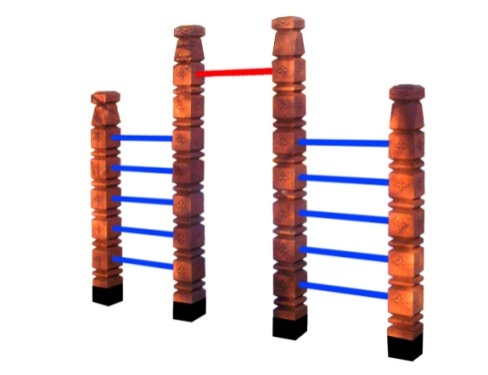 Шт. 1Шведская стенка с турником (ИЭ-03)Шт. 1Высота (мм) 2200Шведская стенка с турником (ИЭ-03)Шт. 1Длина (мм)2800Шведская стенка с турником (ИЭ-03)Шт. 1Ширина (мм)150Шведская стенка с турником (ИЭ-03)Шт. 1Применяемые материалыПрименяемые материалыШведская стенка с турником (ИЭ-03)Шт. 1Столбы В кол-ве 4 шт., выполнен из бруса естественной сушки размером 150х150 мм., с покрытием нижней части столба битумной мастикой, с последующим бетонированием. Столбы имеет геометрический рисунок. ГОСТР  52169-02012Шведская стенка с турником (ИЭ-03)Шт. 1Перекладина металлическая В кол-ве 1шт., выполнена из металлической трубы диаметром 27мм и толщиной стенки 2.7мм. Перекладина имеет два штампованного ушка с четырьмя отверстиями под саморезы.Шведская стенка с турником (ИЭ-03)Шт. 1Перекладины деревянныеВ кол-ве 10шт., диаметром 40-45 мм. с покраской цветной краской Шведская стенка с турником (ИЭ-03)Шт. 1МатериалыДеревянный брус тщательно отшлифован со всех сторон и покрашен в заводских условиях антисептиком «Акватекс».  Металл покрашен полимерной термопластичной порошковой краской, саморезы по дереву. ГОСТ Р 52169-2012